Publicado en  el 31/03/2014 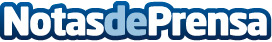 "Xscape", el álbum con las nuevas canciones de Michael Jackson, a la venta el 13 de MayoDatos de contacto:Sony MusicNota de prensa publicada en: https://www.notasdeprensa.es/xscape-el-album-con-las-nuevas-canciones-de_1 Categorias: Música http://www.notasdeprensa.es